Name: _______________________	Table #: _______	Period: _____	Date: _____1.0B Intro to Using Integers_ClassworkObjective: Students will be able to use real-life application to explore integers CC.SS.7.NS.1 and CC.SS.7.NS.3 Homework: page 7 https://kttmc.weebly.com/uploads/2/1/2/7/21275598/real_life_exampl_common_core.pdfResources: http://map.mathshell.org/download.php?fileid=1625https://www.oercommons.org/authoring/13198-integers-introduction-to-the-concept-with-activiti/1/viewWhat is a thermometer? How do you use a thermometer? How can you describe to your friend about the temperature outside using descriptive words? How can you describe to your friend about the temperature outside using numerical values? What is a thermometer? How do you use a thermometer? How can you describe to your friend about the temperature outside using descriptive words? How can you describe to your friend about the temperature outside using numerical values? 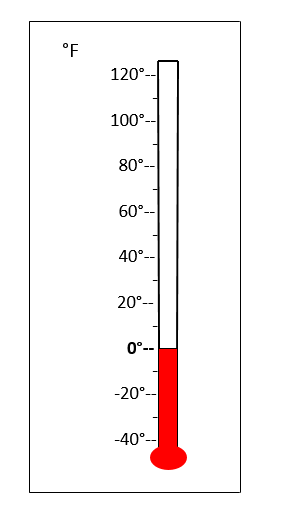 Use the themometer to help you answer the questions Use colder/hotter and less than/greater than to describe each problem.Put these temperature in order from smallest to largest (or coldest to warmest) 38°,  70°,  -10°,  15°,  -6°,  45°, 0°_____, ______, _____, _____, _____, _____, _____Which of the temperatures are positive?Which of the temperature are negative?Is 0 a positive or negative number?What is Absolute Value?Absolute Value is the distance from zero on a number line.Distance is always positive.Absolute value symbol is ||.For each problem you need draw a diagram to explain each answer.What is Absolute Value?Absolute Value is the distance from zero on a number line.Distance is always positive.Absolute value symbol is ||.For each problem you need draw a diagram to explain each answer.